NOME IMBARCAZIONE: _____________________________NUMERO VELICO: __________________________________Il sottoscritto, ________________________nato a __________ in data ___________, residente a ___________________,armatore e/o skipper dell’imbarcazione _______________________ iscritta al Trofeo Gianfranco Aielli – Livorno 23 settembre 2018, dichiara sotto la propria personale responsabilità:che la suddetta imbarcazione è in buono stato ed idonea, per dotazioni, documenti, abilitazioni e manutenzione, alla navigazione nel tratto di mare interessato dall’evento sportivo cui partecipa e che la stessa è munita della prescritta copertura assicurativa, come previsto dalle Istruzioni e di cui ha consegnato copia;che l’equipaggio, di cui alla lista fornita a parte, è addestrato ed idoneo alla partecipazione ed in grado di assumere il comando della manovra;di essere consapevole che la decisione di partecipare alla manifestazione ricade interamente sotto la propria personale responsabilità, così come quella di continuare;di essere consapevole delle responsabilità e degli obblighi giuridici previsti per il proprio ruolo a bordo, tra cui gli artt. 295, 297, 298, 302, 489, 490 del Codice della Navigazione;di essere consapevole delle responsabilità e degli obblighi di cui al Regolamento ISAF, quando applicato, tra cui gli artt. 1.1, 1.2 e 4;di aver preso conoscenza delle condizioni metereologiche previste e dei pericoli lungo il percorso;di aver preso conoscenza dell’obbligo di mantenere il costante collegamento radio con la Direzione della veleggiata/regata sul canale indicato dalle istruzioni e dell’obbligo di informare la stessa Direzione ed eventualmente le Autorità di ogni emergenza attinente alla sicurezza dell’imbarcazione e dell’equipaggio;di essere consapevole degli specifici obblighi di cui alle ordinanze emesse dalla Capitaneria di Porto di Livorno;di essere a conoscenza che la Direzione potrà in qualsiasi momento effettuare ispezioni a bordo per la verifica di quanto dichiarato con il modulo di iscrizione ed attinente alla regolarità della prova sportiva, ed adottare decisioni sul proseguimento della regata/veleggiata e su eventuali variazioni di percorso, comunicate con gli idonei mezzi.Per quanto sopra il sottoscritto solleva il Comitato Organizzatore/Direzione da ogni responsabilità riguardante la condotta della propria imbarcazione e quegli aspetti della sicurezza ricadenti sotto la propria esclusiva competenza, come sopra richiamati.Livorno, _________________________L’Armatore e/o Skipper ____________________________________________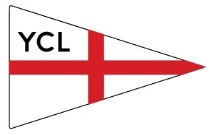 XII Trofeo Gianfranco AielliLivorno 23 settembre 2018XII Trofeo Gianfranco AielliLivorno 23 settembre 2018XII Trofeo Gianfranco AielliLivorno 23 settembre 2018XII Trofeo Gianfranco AielliLivorno 23 settembre 2018XII Trofeo Gianfranco AielliLivorno 23 settembre 2018MANLEVAMANLEVAMANLEVAMANLEVAMANLEVA